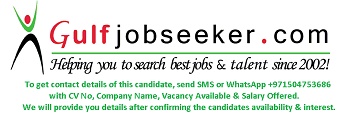  Gulfjobseeker.com CV No: 27990E-mail: gulfjobseeker@gmail.comPERSONAL DETAILSCAREER OBJECTIVE Right now I want to join an ambitious company that is looking to recruit a Security Guard, who has the bags of enthusiasm and motivation needed to ensure the highest levels of safety and security.ACADEMIC/ ADDITIONAL QUALIFICATIONS:`COMPUTERSKnow basics in computer knowledgePERSONAL SUMMARYA highly experienced Security Guard who is committed to complying to the highest work place standards in terms of attendance, health and safety, and conduct towards the public. I am more than able to respond effectively to medical situations, and fire emergencies, as well as bomb threats. I have a comprehensive working knowledge of all Security Guard orders and duties, and am physically fit enough for the same and have the ability to grasp things. CAREER HISTORY1) Leach and Weborney Co. Ltd Designation: Laundry attendant and car mechanic  Duration: 1995-1998Duties:• Cleaned and ironed linens and uniforms
• Collected dirty towels from locker rooms and pool area and bring to laundry
• Maintained and stocked chemicals in laundry room
• Provided clean towels to locker rooms
• Prepared and distributed towels, linens, and rags to different departments
• Arranged and maintained a sanitary hallway and area outside of the laundry rooms
• Ironed all table cloth and other particular linens by hand and maintained exact inventory of all towels
• Inspected all laundry and linens to make sure quality presentationalso did car mechanical works when required2) Lokhandwala Building:Designation: SecurityDuration: 1999- 2006Was responsible for providing protection for the physical assets of the building as well as the safety and security of its residents.Duties: Conducted security checks and inspecting building entrances and exits. Responded quickly to all incidents of theft, fire, damage or unauthorized entry. Facilitated and ensured the safety of residents in the event of an emergency evacuation. Locked and unlocked doors according to schedule. Monitored entrances and exits. Made sure that all new visitors in the building are signed in and out. Made sure that car parking is managed properly. Also helped in other situations when required.3) WORK EXPERIENCE IN DRIVINGLOKHANDWALA BUILDERSDuration: 2006-2008PRIVATE HOUSE DRIVING:		Duration: 2008 To 2009DRIVING OF HEAVY VEHICLES (water tanker, dumper, goods vehicles) 			Duration: 2009 To 2012DRIVING OF OWN CAR FOR TOURS SERVICE	Duration: 2012 To till dateKEY COMPETENCIES AND SKILLSSecurity: Violation and hazard detection. Dealing with the exclusion of prohibited articles and/or contraband. Ability to select an effective course of action appropriate to any current situation while following company procedures. Can work outdoors in adverse weather conditions. Mediating in conflict situations. Warning people in a professional manner of rule infractions or violations. Dealing with unruly people in a diplomatic way.Professional: Ability to maintain composure when exposed to stress. Neat and professional appearance. Outstanding customer service skills and focus. Able to memorize different faces. Strong work ethic; self-starter; results orientated. Able to handle sensitive and confidential situations. Operating complex and standard office equipment. Providing direction and guidance to staff on security issues. Personal: Acting with the highest ethical standards, and always treating others fairly & with respect. An approachable & professional manner. Having a strong sense of urgency. Effectively maintaining interpersonal relations & diplomacy with people.Physical:
• Able to stand and exert well-paced mobility
• Able to lift up to 30 to 40 Kg without help
• Able to push and pull heavy weight carts and toolsINTERESTS / HOBBIES Enjoy listening to Music, Interacting with the people.Date of Birth          06 November, 1980Place of birth  	             	 Mumbai, IndiaGender                        MaleMarital Status            MarriedNationality IndianReligion                            HinduLanguages Known     English, Hindi, Telugu and MarathiClassSchoolUniversityyear8th grade passG.K.Marg school Mumbai1993-1994